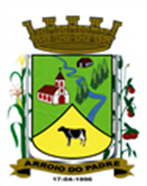 ESTADO DO RIO GRANDE DO SULMUNICÍPIO DE ARROIO DO PADREGABINETE DO PREFEITOLei 2.018, de 11 de março de 2019.Dispõe sobre a inclusão de novas ações no. anexo I – Programas, da Lei Municipal N° 1.977, de 28 de setembro de 2018, Lei de Diretrizes Orçamentárias de 2019.O Prefeito Municipal de Arroio do Padre, Sr. Leonir Aldrighi Baschi, faz saber que a Câmara de Vereadores aprovou e eu sanciono e promulgo a seguinte Lei:Art. 1° Ficam criados as novas ações no anexo I – Programas, da Lei Municipal N° 1.977, de 28 de setembro de 2018, que dispõe sobre as Diretrizes Orçamentárias para o exercício de 2019, com sua denominação e respectivo valor, conforme o anexo I desta Lei.Art. 2° Servirão de cobertura para o Crédito Adicional Especial de que trata o art. 1° desta Lei, recursos financeiros provenientes do superávit financeiro verificado no exercício de 2018, na Fonte de Recurso: 4090 – Programa Saúde da Família – PSF, no valor de R$ 26.100,00 (vinte e seis mil e cem reais) e na Fonte de Recurso: 0001 – Livre, no valor de R$ 33.286,05 (trinta e três mil, duzentos e oitenta e seis reais e cinco centavos).Art. 3° Servirão de cobertura para o Crédito Adicional Especial de que trata o art. 1° desta Lei, recursos provenientes do excesso de arrecadação projetados para o exercício de 2019, na Fonte de Recurso 1070 – SEAPI, no valor de R$ 34.952,00 (trinta e quatro mil, novecentos e cinquenta e dois reais) e R$ 33.735,00 (trinta e três mil, setecentos e trinta e cinco reais) na Fonte de Recurso: 1053 - Contribuição dos Agricultores.Art. 4° Esta Lei entra em vigor na data de sua publicação.Arroio do Padre, 11 de março de 2019. ___________________________________Leonir BaschiPrefeito MunicipalANEXO I – Lei 2.018/2019PROGRAMA:0407 - Patrimônio e Cultura0407 - Patrimônio e Cultura0407 - Patrimônio e Cultura0407 - Patrimônio e CulturaOBJETIVO:Implementar ações culturais como meio de democratizar a acesso de toda a sociedade aos bens culturais, de forma a promover a inclusão social e contribuir para a prevenção da violência; Diagnosticar o patrimônio histórico-artístico -cultural do Município, promovendo ações de conservação e manutenção destes, bem como fomentar novas atividades culturais. Ampliar a divulgação e o conhecimento dos bens culturais e históricos do Município, dentre eles a Festa Municipal. Implementar ações culturais como meio de democratizar a acesso de toda a sociedade aos bens culturais, de forma a promover a inclusão social e contribuir para a prevenção da violência; Diagnosticar o patrimônio histórico-artístico -cultural do Município, promovendo ações de conservação e manutenção destes, bem como fomentar novas atividades culturais. Ampliar a divulgação e o conhecimento dos bens culturais e históricos do Município, dentre eles a Festa Municipal. Implementar ações culturais como meio de democratizar a acesso de toda a sociedade aos bens culturais, de forma a promover a inclusão social e contribuir para a prevenção da violência; Diagnosticar o patrimônio histórico-artístico -cultural do Município, promovendo ações de conservação e manutenção destes, bem como fomentar novas atividades culturais. Ampliar a divulgação e o conhecimento dos bens culturais e históricos do Município, dentre eles a Festa Municipal. Implementar ações culturais como meio de democratizar a acesso de toda a sociedade aos bens culturais, de forma a promover a inclusão social e contribuir para a prevenção da violência; Diagnosticar o patrimônio histórico-artístico -cultural do Município, promovendo ações de conservação e manutenção destes, bem como fomentar novas atividades culturais. Ampliar a divulgação e o conhecimento dos bens culturais e históricos do Município, dentre eles a Festa Municipal. TIPO (*)AçãoUnidade de MedidaTIPO (*)Unidade de Medida2019TIPO (*)ProdutoUnidade de MedidaP1.423 - Melhorias no Centro de EventosUnid.Meta Física1PMelhorias RealizadasUnid.ValorR$ 23.000PROGRAMA:0502 - Atenção à Saúde0502 - Atenção à Saúde0502 - Atenção à Saúde0502 - Atenção à SaúdeOBJETIVO:Garantir ações de atenção à saúde da população, direcionadas à criança e ao adolescente, à mulher, ao adulto e ao idoso; Manter o atendimento da população através do programa estratégia saúde da família; Desenvolver projetos e implementar atividades na área de promoção, proteção, controle, acompanhamento e recuperação da saúde; Priorizar a saúde da população em situação de maior vulnerabilidade.Garantir ações de atenção à saúde da população, direcionadas à criança e ao adolescente, à mulher, ao adulto e ao idoso; Manter o atendimento da população através do programa estratégia saúde da família; Desenvolver projetos e implementar atividades na área de promoção, proteção, controle, acompanhamento e recuperação da saúde; Priorizar a saúde da população em situação de maior vulnerabilidade.Garantir ações de atenção à saúde da população, direcionadas à criança e ao adolescente, à mulher, ao adulto e ao idoso; Manter o atendimento da população através do programa estratégia saúde da família; Desenvolver projetos e implementar atividades na área de promoção, proteção, controle, acompanhamento e recuperação da saúde; Priorizar a saúde da população em situação de maior vulnerabilidade.Garantir ações de atenção à saúde da população, direcionadas à criança e ao adolescente, à mulher, ao adulto e ao idoso; Manter o atendimento da população através do programa estratégia saúde da família; Desenvolver projetos e implementar atividades na área de promoção, proteção, controle, acompanhamento e recuperação da saúde; Priorizar a saúde da população em situação de maior vulnerabilidade.TIPO (*)AçãoUnidade de MedidaTIPO (*)Unidade de Medida2019TIPO (*)ProdutoUnidade de MedidaP1.532 - Aquisição de Próteses Dentárias Para a Comunidade QuilombolaUnid.Meta Física30PPessoas BeneficiadasUnid.ValorR$ 26.100,00PROGRAMA:0602 - Fortalecendo a Agricultura Familiar0602 - Fortalecendo a Agricultura Familiar0602 - Fortalecendo a Agricultura Familiar0602 - Fortalecendo a Agricultura FamiliarOBJETIVO:Proporcionar a sustentabilidade e desenvolvimento da agricultura familiar, visando o bem estar das famílias rurais, evitando assim o êxodo rural; Manter as atividades da patrulha agrícola proporcionado bom atendimento aos agricultores visando melhorar as condições de preparo das lavouras e o aumento da produção; Promover ações que visem o desenvolvimento dos agricultores familiares, tais como, incentivo agrícola mediante apuração de vendas no talão de produtor, programa troca-troca de sementes, palestras, participação em feiras agrícolas, etc.; Qualificar os produtos de origem animal e vegetal e as condições de comercialização das safras por meio de prestação de serviços de assistência técnica aos produtores rurais; Manter os serviços de inspeção municipal visando o atendimento das demandas municipais.Proporcionar a sustentabilidade e desenvolvimento da agricultura familiar, visando o bem estar das famílias rurais, evitando assim o êxodo rural; Manter as atividades da patrulha agrícola proporcionado bom atendimento aos agricultores visando melhorar as condições de preparo das lavouras e o aumento da produção; Promover ações que visem o desenvolvimento dos agricultores familiares, tais como, incentivo agrícola mediante apuração de vendas no talão de produtor, programa troca-troca de sementes, palestras, participação em feiras agrícolas, etc.; Qualificar os produtos de origem animal e vegetal e as condições de comercialização das safras por meio de prestação de serviços de assistência técnica aos produtores rurais; Manter os serviços de inspeção municipal visando o atendimento das demandas municipais.Proporcionar a sustentabilidade e desenvolvimento da agricultura familiar, visando o bem estar das famílias rurais, evitando assim o êxodo rural; Manter as atividades da patrulha agrícola proporcionado bom atendimento aos agricultores visando melhorar as condições de preparo das lavouras e o aumento da produção; Promover ações que visem o desenvolvimento dos agricultores familiares, tais como, incentivo agrícola mediante apuração de vendas no talão de produtor, programa troca-troca de sementes, palestras, participação em feiras agrícolas, etc.; Qualificar os produtos de origem animal e vegetal e as condições de comercialização das safras por meio de prestação de serviços de assistência técnica aos produtores rurais; Manter os serviços de inspeção municipal visando o atendimento das demandas municipais.Proporcionar a sustentabilidade e desenvolvimento da agricultura familiar, visando o bem estar das famílias rurais, evitando assim o êxodo rural; Manter as atividades da patrulha agrícola proporcionado bom atendimento aos agricultores visando melhorar as condições de preparo das lavouras e o aumento da produção; Promover ações que visem o desenvolvimento dos agricultores familiares, tais como, incentivo agrícola mediante apuração de vendas no talão de produtor, programa troca-troca de sementes, palestras, participação em feiras agrícolas, etc.; Qualificar os produtos de origem animal e vegetal e as condições de comercialização das safras por meio de prestação de serviços de assistência técnica aos produtores rurais; Manter os serviços de inspeção municipal visando o atendimento das demandas municipais.TIPO (*)AçãoUnidade de MedidaTIPO (*)Unidade de Medida2019TIPO (*)ProdutoUnidade de MedidaP1.616 - Aquisição e Distribuição de CalcárioProd.Meta Física39PProdutores BeneficiadosProd.ValorR$ 78.973,05